Next Meeting: Wednesday, November 6, 2013; 10am – Noon; Cohen Center, Maxwell Room, 22 Town Farm Rd, Hallowell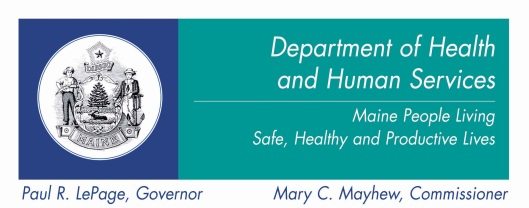 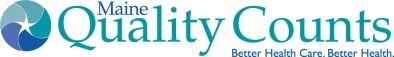 SIM Delivery System Reform Subcommittee MeetingDate: October 31, 2013Time: 10:50am-12:00pmLocation: Augusta Civic Center, Ft Western RoomSIM Delivery System Reform Subcommittee MeetingDate: October 31, 2013Time: 10:50am-12:00pmLocation: Augusta Civic Center, Ft Western RoomSIM Delivery System Reform Subcommittee MeetingDate: October 31, 2013Time: 10:50am-12:00pmLocation: Augusta Civic Center, Ft Western Room----- Agenda ---------- Agenda ---------- Agenda ---------- Agenda -----       Topics                                                                                        Lead                                                   Time       Topics                                                                                        Lead                                                   Time       Topics                                                                                        Lead                                                   Time       Topics                                                                                        Lead                                                   Time            NotesWelcome! Agenda Review Welcome! Agenda Review Lisa Tuttle10:50 (5 min)The group agreed on groundrules to encourage participation and processIntroduction of members Introduction of members All10:55 (20 min)Members introduced each other in dyads, identifying key skills and desired areas of development in order to accomplish the Subcommittee ChargeDelivery System Reform Subcommittee Charge  and ScopeDelivery System Reform Subcommittee Charge  and ScopeLisa Tuttle11:15 (10 min)High level scope is identified for the Subcommittee – this will be explored in greater detail in 11/6 meetingMembership Structure, Roles, ResponsibilitiesMembership Structure, Roles, ResponsibilitiesLisa Tuttle11:25 (10 min)General roles of member types were reviewed; in 11/6 meeting, more formal convening will occur with voting members identifiedMeeting structure/locationsRecurrence: First Wednesday of the Month, 10am - noonMeeting structure/locationsRecurrence: First Wednesday of the Month, 10am - noonLisa Tuttle11:35 (5 min)Meetings will occur on the first Wednesday of the month from 10am – noon; remote access will be providedNext meeting prep: November 6, 2013Proposed goals: Develop group relationshipsStrategic review of Subcommittee ScopeReview/acceptance of Subcommittee CharterNext meeting prep: November 6, 2013Proposed goals: Develop group relationshipsStrategic review of Subcommittee ScopeReview/acceptance of Subcommittee CharterAll11:40 (5 min)The 11/6 meeting will focus on group process, member roles, Subcommittee charge, Scope and synchronization with other SIM Subcommittees; dependencies and risks will be tracked.Meeting EvaluationMeeting EvaluationAll11:45 (5 min)Scores ranged from 5 – 9, with the majority of scored between 7-8Interested Parties Public CommentInterested Parties Public CommentPublic11:50 (10 min)Dependencies TrackingDependencies TrackingDependencies TrackingDependencies TrackingPayment ReformPayment ReformData InfrastructureData InfrastructureRisks TrackingRisks TrackingRisks TrackingRisks TrackingRiskMitigationMitigationOwner